La adoración corporativa es edificante«Anímense unos a otros con salmos, himnos y canciones espirituales. Canten y alaben al Señor con el corazón» – Efesios 5:19 (NIV).Sugerencias acerca de cómo cantar para la mutua edificación:Reflexiona sobre cómo las canciones se aplican a los demás. Anima a otros con tu lenguaje corporal.Canta en voz alta y con alegría.Esfuérzate por cantar como parte de un todo.La adoración corporativa ofrece una probada del cielo«Sino que os habéis acercado al monte de Sion, a la ciudad del Dios vivo, Jerusalén la celestial, a la compañía de muchos millares de ángeles, a la congregación de los primogénitos que están inscritos en los cielos, a Dios el Juez de todos, a los espíritus de los justos hechos perfectos, a Jesús el Mediador del nuevo pacto» – Hebreos 12:22-24«La adoración es la respuesta correcta de todos los seres morales y sensibles a Dios, atribuyendo todo el honor y el valor a su Dios creador, precisamente porque es placenteramente digno. De este lado de la Caída, la adoración humana a Dios responde adecuadamente a las disposiciones redentoras que Dios ha hecho con gracia. Si bien toda adoración verdadera se centra en Dios, la adoración cristiana no es menos Cristocéntrica. Empoderada por el Espíritu y en línea con las estipulaciones del nuevo pacto, se manifiesta en todo nuestro vivir, encontrando su impulso en el evangelio, que restaura nuestra relación con nuestro Dios Redentor y, por tanto, también con nuestros hermanos portadores de su imagen, nuestros co-adoradores. Dicha adoración, por tanto, se manifiesta tanto en la adoración como en la acción, tanto en el creyente individual como en la adoración corporativa, que es la adoración ofrecida en el contexto del cuerpo de creyentes, que se esfuerzan por alinear todas las formas de su devota atribución de todo valor a Dios con el escudo de mandatos del Nuevo Pacto y ejemplos que llevan a la realización las glorias de la revelación de antecedentes y anticipan la consumación» D.A. Carson, Worship by the Book, pág. 26E-mail del profesor: _______________________________Primera edición en español: 2019Copyright © 2019 por 9Marks para esta versión españolaSeminario Básico—Viviendo como una iglesia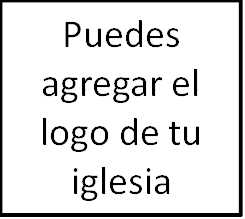 Clase 12: La adoración corporativa1. IntroducciónDios está buscando adoradores que le adoren en espíritu y en verdad (Juan 4:23-24).Una conexión entre la adoración y la unidad.2. Definición de la adoración«Así que, hermanos, os ruego por las misericordias de Dios, que presentéis vuestros cuerpos en sacrificio vivo, santo, agradable a Dios, que es vuestro culto racional»  – Romanos 12:1Adorar es «comprometerse con Dios en los términos que él propone y en la forma que solo él hace posible».La adoración se centra en Dios.La adoración se centra en Cristo. La adoración es empoderada por el Espíritu.Resumen de la adoración bíblica:Es la respuesta correcta a Dios.Abarca toda nuestra vida.Debemos deleitarnos en la belleza de Dios, no en la experiencia de nuestra adoración.3. Definición de la adoración corporativaLa adoración corporativa: Reunirnos públicamente como iglesia para acercarnos a Dios según sus instrucciones en la Escritura.Elementos prescritos de la adoración corporativaOrar (Colosenses 4:2-4, 1 Timoteo 2:1-2).Leer la Escritura en público (1 Timoteo 4:13, Colosenses 4:15-16).Predicar y enseñar la Palabra (Hechos 2:42, 1 Timoteo 4:13).Bautizar a los creyentes (Mateo 28:19) y compartir la Cena del Señor (1 Corintios 11).Cantar para animarnos unos a otros y alabar a Dios (Efesios 5:19, Colosenses 3:16, Hebreos 13:15).Dar financieramente (1 Corintios 16:1-2).Adorar a Dios de acuerdo a sus instrucciones	Ejemplos de la adoración no autorizada:El segundo mandamiento (Éxodo 20:4) / El becerro de oro (Éxodo 32).La ofrendas del «fuego extraño» (Levítico 10:1).La adoración de los fariseos (Marcos 7:7).Implicaciones: La predicación expositiva es el centro de la adoración corporativa.Escuchar y responder a la predicación de la Palabra de Dios es el centro de nuestra adoración corporativa.4.  La unidad en la adoración corporativa«No hagan nada por egoísmo o vanidad; más bien, con humildad consideren a los demás como superiores a ustedes mismos. Cada uno debe velar no solo por sus propios intereses, sino también por los intereses de los demás» – Filipenses 2:3-4Sometámonos  unos a otros por amor a Cristo.Adoremos por un sentido de necesidad de Dios, en vez de plenitud.Consideraciones para edificar esta unidad:Sacrifica tus preferencias.Procura el crecimiento.Sé considerado con los demás. Sé honesto acerca de la cultura de la iglesia, y de los desafíos que hay para adaptarnos a esa cultura.5. La adoración corporativa como una plataforma para la unidadLa adoración corporativa refleja nuestra unidad que glorifica a DiosDios nos hizo su pueblo para declarar sus alabanzas (1 Pedro 2:9).Lidia con la unidad antes de la adoración corporativa«Por tanto, si traes tu ofrenda al altar, y allí te acuerdas de que tu hermano tiene algo contra ti, deja allí tu ofrenda delante del altar, y anda, reconcíliate primero con tu hermano, y entonces ven y presenta tu ofrenda» – Mateo 5:23-24«Porque el que come y bebe indignamente, sin discernir el cuerpo del Señor, juicio come y bebe para sí» – 1 Corintios 11:29En la adoración corporativa, nos ayudamos unos a otros a adorar a Dios